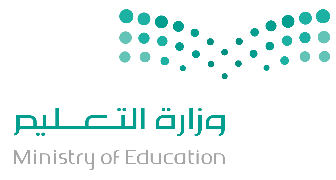 A. Choose the correct answer:This entertainment guide is for ____.a. January		b. April			c. June				d. AugustThe Museum of Natural History has ____.a. a dinosaur skeleton 	b. lots of gold	c. valuable objects	d. rocks You can see Egyptians tombs ____. on June 14th	between mid-June and the end of June			The Museum of Natural History 	 		after 6 p.m.B. Write (T) for True or (F) for False:He can’t surf, but he _____ water-ski.a. can’t			b. can				c. don’t can			d. not canI _____ play volleyball, but I can play tennis. a. can			b. am can			c. can’t				d. am can’tI’d like _____ a new laptop, but I can’t afford one. (buy) .Buy	 	b. to buy			c. buy to			d. boughtI’m not going to buy jeans. ____________ pants.	a. I’m going to buy	b. I buying			c. I’m going buying		d. I going to buy	My brother ____________ married in June.a. get			b. is getting			c. getting			d. going to get He ____________ a big wedding.is have	  	b. having	 		c. going to have	 	d. is going to haveWe are thirsty. Can you give ____________  some juice ?a. them			b. her				c. him				d. us	The roses are for mother. Please give ____________ to her .a. me			b. us				c. them				d. theyI like ____________  omelette for breakfast .to eat 		b. ate		 		c. eat		 		d. eatsWe ____________  at school last Saturday .a. are 			b. be				c. were				d. wasTina ____________  at home yesterday .a. was 			b. is				c. be				d. areI _________ a car a few weeks agobuying		b. bought			c. buy				d. buysI ____________  to Disneyland last summer .a. to go		b. going			c. go				d. went	What did you ____________  for lunch yesterday ?a. eat			b. ate				c. eating			d. eatsChoose the correct letters  :You can go sho…..ping and meet friends.a. u			b. p				c. a				d. iYou can fly to pla…..es.I		 	b. e				c. c	 			d. oNawal is going to buy aba…..aa. p			b. v				c. f				d. y	You need warm clothes it’s …..old in Abha .a. c			b. a				c. i				d. eYou can _____ at the pool. a. swim		b. surf				c. rollerblade			d. sailMy friends like to _____. They enjoy looking at underwater attractions.a. swim		b. sail				c. surf				d. snorkelYou can _____ on the beach. All you need is a ball and a net.rollerblade 	b. play volleyball		c. skateboard			d. play golfDo you need to buy new ____________ to play basketball ?	a. suit			b. shirt				c. sneakers			d. blouses	I need to put on my ____________. My feet are cold .a. shirt			b. shoes			c. coat				d. shorts I’m going to wear my white ____________ with a black tie .t-shirt	  	b. sock		 		c. shorts	 		d. shirtMy ____________  complained about the noise .a. federation		b. fireworks			c. neighbor			d. generosity	We saw the ____________  move down the street .a. parade		b. flag				c. holiday			d. giftThey ____________  a lot of money to us .celebrate		b. donate			c. know			d. decorateTom's ____________  demands a lot of work .a. boss			b. vendor			c. celebrity			d. pedestrianWe took ____________  from the rain in a cave .a. story		b. tournament			c. skyscraper			d. shelterYou are always a welcome ____________  in our house .accident		b. guest			c. volleyball			d. riceThe teacher set an ____________  on pollution .a. assignment		b. accident			c. console			d. beach	He won the ____________  easily .a. console 		b. rice				c. guest			d. race4.   The Secrets of the Egyptian Tombs is at the museum for  two weeks5.    School groups often go to the temporary exhibits6.   The Museum of Natural History closed Fridays 